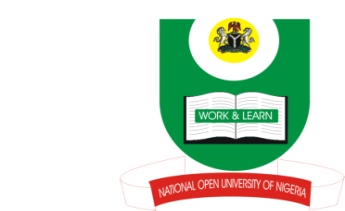 NATIONAL OPEN UNIVERSITY OF NIGERIA14-16 AHMADU BELLO WAY, VICTORIA ISLAND, LAGOSSCHOOL OF ARTS AND SOCIAL SCIENCESJUNE/JULY 2013 EXAMINATIONCOURSE CODE: ENG341COURSE TITLE: THE PHONOLOGY OF ENGLISHTIME ALLOWED: 3HRSINSTRUCTIONS: ANSWER ANY THREE QUESTIONS OF YOUR CHOICE. ANSWERS WRITTEN IN GOOD ENGLISH WILL BE ADEQUATELY REWARDED1. Articulatory Phonetics is concerned with the study of how speech sounds are produced. Elaborate on this assertion, using five relevant examples. (23 marks)2. Draw and fill the vowel trapezium and explain briefly the differences between the front, back and central vowels of English. (23 marks)3. With reference to the place and manner of articulation, distinguish clearly between 	the English Affricate sounds and the Dental Fricatives? (23 marks)4. What do you consider to be the importance of allophonic study in English phonology? (23 marks)5. Citing five relevant examples, explain the concept of deletion as a phonological 	process.(23 marks)